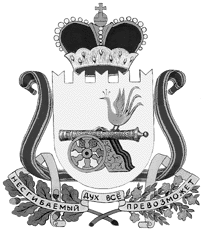 администрация муниципального образования«Вяземский район» смоленской областиПОСТАНОВЛЕНИЕот 27.03.2018 № 546В соответствии с пунктом 7 статьи 14 Федерального закона от 06.10.2003                     № 131-ФЗ «Об общих принципах организации местного самоуправления                                  в Российской Федерации», руководствуясь Уставом муниципального образования «Вяземский район» Смоленской области, в целях организации транспортного обслуживания населения на территории Вяземского района Смоленской областиАдминистрация муниципального образования «Вяземский район» Смоленской области постановляет:Открыть временный маршрут «Вязьма – Артёмово» с 05.03.2018 по 30.04.2018, стоимость билета в прямом направлении 103 рубля,                        в обратном направлении 142 рубля.2. Заключить договор об организации пассажирских перевозок на маршруту «Вязьма – Артёмово» с перевозчиками ИП И.А. Семенковым и ООО «Попутчик»-                ИП А.В. Артемов. 3. Опубликовать данное постановление в газете «Вяземский вестник»                              и разместить на официальном сайте Администрации муниципального образования «Вяземский район» Смоленской области.Глава муниципального образования«Вяземский район» Смоленской области                                                        И.В. ДемидоваОб открытие временного маршрута Вязьма – Артёмово № п/пМаршрутОстановочные пунктыПуть следованияРасписаниеРасписание№ п/пМаршрутОстановочные пунктыПуть следованияВокзалАртемово№ п/пМаршрутОстановочные пунктыПуть следования09:1516:1510:0017:001.Вязьма - АртёмовоВокзал, Хлебозавод, СШ             № 2, Силуэт, пл. Ефремова, Советская пл., ЦРБ, Березняки, Относово, Чепчугово, Черное, Артемово ул. Красноармейское шоссе, 25 Октября, Парижской Коммуны, Космонавтов, Советская площадь, Комсомольская, автодорога М1 «Беларусь», Коробово, АртёмовоПервая и третья среда месяцаПервая и третья среда месяца